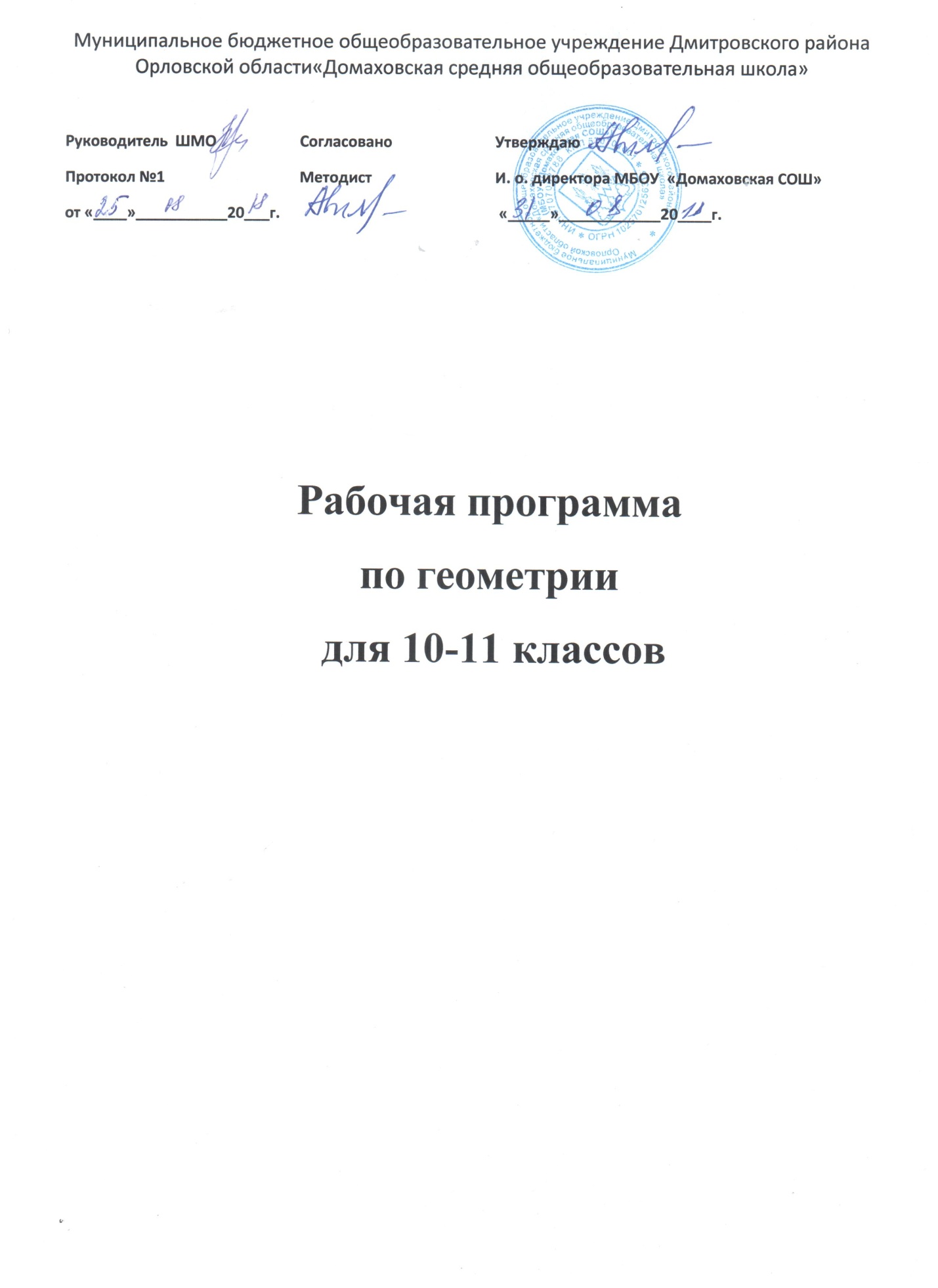 Требования к уровню подготовки учащихсяВрезультате изучения курса учащиеся должны: знать:основные понятия и определения геометрических фигур по программе;формулировки аксиом планиметрии, основных теорем и их следствий;возможности геометрии для описания свойств реальных предметов и их взаимного расположения;•	роль аксиоматики в геометрии;
уметь:соотносить плоские геометрические фигуры и трехмерные объекты с их описаниями, чертежами, изображениями; различать и анализировать взаимное расположение фигур;изображать геометрические фигуры и тела, выполнять чертеж по условию задачи;решать геометрические задачи, опираясь на изученные свойства планиметрических и стереометрических фигур и отношений между ними, применяя алгебраический и тригонометрический аппарат;проводить доказательные рассуждения при решении задач, доказывать основные теоремы курса;вычислять линейные элементы и углы в пространственных конфигурациях, объемы и площади поверхностей пространственных тел и их простейших комбинаций;	•применять координатно-векторный метод для вычисления отношений, расстояний и углов;строить сечения многогранников и изображать сечения тел вращения;использовать приобретенные знания и умения в практической деятельности и повседневной жизни для:исследования (моделирования) несложных практических ситуаций на основе изученных формул и свойств фигур;вычисления длин, площадей и объемов реальных объектов при решении практических задач, используя при необходимости справочники и вычислительные устройства. Содержание обученияПрямые и плоскости в пространстве. Основные понятия стереометрии (точка, прямая, плоскость, пространство). Понятие об аксиоматическом способе построения геометрии. Пересекающиеся, параллельные и скрещивающиеся прямые. Угол между прямыми в пространстве. Перпендикулярность прямых. Параллельность и перпендикулярность прямой и плоскости, признаки и свойства. Теорема о трех перпендикулярах. Перпендикуляр и наклонная к плоскости. Угол между прямой и плоскостью. Параллельность плоскостей, перпендикулярность плоскостей, признаки и свойства. Двугранный угол, линейный угол двугранного угла. Расстояние от точки до плоскости. Расстояние от прямой до плоскости. Расстояние между параллельными плоскостями. Расстояние между скрещивающимися прямыми.Многогранники. Вершины, ребра, грани многогранника. Развертка. Многогранные углы. Выпуклые многогранники. Призма, ее основания, боковые ребра, высота, боковая поверхность. Прямая и наклонная призма. Правильная призма. Параллелепипед. Куб. Пирамида, ее основание, боковые ребра, высота, боковая поверхность. Треугольная пирамида. Правильная пирамида. Усеченная пирамида. Понятие о симметрии в пространстве (центральная, осевая, зеркальная). Сечения многогранников. Построение сечений. Представление о правильных многогранниках (тетраэдр, куб, октаэдр, додекаэдр и икосаэдр).Векторы. Векторы. Модуль вектора. Равенство векторов. Сложение векторов и умножение вектора на число. Коллинеарные векторы. Разложение вектора по двум неколлинеарным векторам. Компланарные векторы. Разложение по трем некомпланарным векторам.   Координаты и векторы. Декартовы координаты в пространстве. Формула расстояния между двумя точками. Уравнения сферы и плоскости. Координаты вектора. Связь между координатами векторов и координатами точек. Простейшие задачи в координатах. Скалярное произведение векторов. Коллинеарные векторы. Разложение вектора по двум неколлинеарным векторам. Компланарные векторы. Разложение по трем некомпланарным векторам.  Тела и поверхности вращения. Цилиндр и конус. Усеченный конус. Основание, высота, боковая поверхность, образующая, развертка. Осевые сечения и сечения, параллельные основанию. Шар и сфера, их сечения. Касательная плоскость к сфере. Сфера, вписанная в многогранник, сфера, описанная около многогранника.   Объемы тел и площади их поверхностей. Понятие об объеме тела. Отношение объемов подобных тел. Формулы объема куба, параллелепипеда, призмы, цилиндра. Формулы объема пирамиды и конуса. Формулы площади поверхностей цилиндра и конуса. Формулы объема шара и площади сферы.Поурочное планирование (1, 5 ч в неделю, всего 51 ч)№ урокаТема урокаДата проведенияДата проведения№ урокаТема урокапланфакт1Предмет стереометрии. Аксиомы стереометрии.2Некоторые следствия из аксиом3Решение задач на применение аксиом стереометрии и их следствий.4Параллельные прямые в пространстве.5Параллельные прямые в пространстве. Параллельность трёх прямых.6Параллельность прямой и плоскости. Признак параллельности прямой и плоскости.7Решение задач по теме «Параллельность прямой и плоскости».8Скрещивающиеся прямые.9Углы с сонаправленными сторонами.10Угол между прямыми. 11Контрольная работа № 112Параллельные плоскости.13Свойства параллельных плоскостей.14Тетраэдр.15Задачи на построение сечений тетраэдра.16Параллелепипед.17Задачи на построение сечений параллелепипеда18Повторение и обобщение темы «Параллельность прямых и плоскостей».19Контрольная работа  №2 по теме: «Аксиомы стереометрии. Взаимное расположение прямых, прямой и плоскости»20Перпендикулярные прямые в пространстве.Параллельные прямые, перпендикулярные к плоскости.21Признак перпендикулярности прямой и плоскости.22Теорема о прямой, перпендикулярной плоскости.23Решение задач по теме «Перпендикулярность прямой и плоскости»24Решение задач по теме «Перпендикулярность прямой и плоскости»25Расстояние от точки до плоскости. 26Теорема о трёх перпендикулярах.27Решение задач по теме: «Расстояние от точки до плоскости. Теорема о трех перпендикулярах», 28Угол между прямой и плоскостью.29Решение задач по теме: «Перпендикуляр и наклонные. Угол между прямой и плоскостью».30Решение задач по теме «Теорема о трех перпендикулярах»31Двугранный угол.32Признак перпендикулярности двух плоскостей.33Прямоугольный параллелепипед.34Решение задач на применение свойств прямоугольного параллелепипеда.35Повторение и обобщение темы «Перпендикулярность прямых и плоскостей».36Контрольная работа № 2.137Анализ контрольной работы. Перпендикулярность прямых и плоскостей (повторение)38Понятие многогранника.39Призма.40Решение задач по теме «Понятие многогранника. Призма»41Пирамида.42Правильная пирамида.43Усечённая пирамида.44Решение задач по теме «Пирамида».45Симметрия в пространстве.46Понятие правильного многогранника.47Элементы симметрии правильных многогранников.48Решение задач по теме «Правильные многогранники».49Повторение темы «Параллельность прямых плоскостей»50Повторение темы «Перпендикулярность прямых и плоскостей»51Повторение темы «Многогранники».